REISEREGLEMENT FOR NBF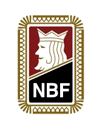 Sist oppdatert: 22. januar 2019
Deltakere i NBFs turneringer kan søke NBF om støtte til reiseutgifter. NBFs støtte til reise er ment å være utjevnende for deltakere med store reiseutgifter – ikke en fullstendig dekning av reisekostnader. Det ytes støtte til følgende turneringer:•	NM par - kun i finalen
•	NM for klubblag - fra og med 1. runde
•	SM alle divisjoner
•	For NM for damelag og NM for veteranlag er reisedekning basert på en reisefordelingskasse (med samme prinsipp for reisebestilling)Generelle prinsipper:Det er et klart krav fra NBF til alle som søker om reiserefusjon, at de reiser på rimeligste måte. Det er ratene fra de billigste offentlige framkomstmidler som legges til grunn ved refusjonen. Det presiseres at NBF kun dekker reelle reiser/utgifter, dersom f.eks. arbeidsgiver har dekket reisen faller dekning fra NBF bort.Alle refusjoner av reiseutgifter er basert på reiser til og fra klubbens/kretsens hjemsted - ikke spillerens bopel eller adresse. (Unntatt NM for damelag og NM for veteranlag.) Der spilleren ikke bor i nærheten av klubbens hjemsted, dekkes imidlertid kun reise fra spillerens bopel oppad begrenset til reisekostnad fra klubbens hjemsted. Reiser fra hotell eller annet oppholdssted til spillested dekkes ikke. Avbestillingsforsikring, fakturagebyr og lignende vil ikke bli dekket av NBF. Overnattingsutgifter dekkes normalt ikke, men kan etter søknad dekkes ved ekstraordinær overnatting / spesielle forhold. Dekning i slike tilfeller er basert på overnatting i dobbeltrom - maksimalt 500,- pr. spiller/døgn.I lagturneringer dekkes reise for inntil det antall personer som turneringsreglementet tillater, forutsatt at alle spiller minst 1/3 av halvrundene den aktuelle helg. I utslagsrundene i NM for klubblag dekkes dog reise kun for 4 personer.Reiser inntil 15 mil / 3 timer en vei gir ikke reiserefusjon.For reiser inntil 30 mil / 5 timer en vei, dekkes reisen som om man ville reist med egen bil uavhengig av reisemåte, med en sats på 50% av km-godtgjørelsen i statens reiseregulativ for bil uten passasjer. I tillegg dekkes ferjebilletter og bompenger. Det forutsettes at enten det er par eller lag så reiser man i en bil. Benyttes seksmannslag kan to biler godtas. Egenandelen ved bruk av bil er kr 500,- pr. bil og spillehelg. For reiser over 30 mil / 5 timer en vei, dekkes hoveddelen av reisen på rimeligste måte etter regning. Hoveddelen av reisen er normalt den største strekningen et transportmiddel benyttes. Dekning av reise til og fra flyplass/togstasjon/ferjekai/busstasjon, både hjemme og ved spillested, dekkes ikke. Egenandelen pr. spiller og spillehelg er kr 400 for alle typer reiser (fly/tog/buss/båt).Deltakerne plikter å bestille fly-, tog-, ferje- og/eller buss-billetter i så god tid at rimeligste billettalternativ og pris kan oppnås. NBF kan, uten videre begrunnelse, avkorte reisedekningen dersom billetter er bestilt sent / rimeligste reise ikke er benyttet.NBFs avtale med Norwegian skal benyttes på reiser hvor det er aktuelt å reise med Norwegian. Om avtalekode ikke er registrert på reisen vil NBF trekke tilsvarende fra refusjonssøknaden (p.t. 6 %).Dersom man er berettiget til reise med fly, men reiser med et vesentlig rimeligere alternativ, vil NBF etter avtale kunne frafalle egenandel.Refusjon og reiseregning:Reiseutgifter refunderes i etterkant. Man søker om refusjon ved å sende en spesifisert regning til NBFs administrasjon. Reiseregningsskjema finnes på NBFs hjemmesider.Alle originalbilletter som er benyttet på turen skal medfølge. Dersom man reiser med E-billett, skal dokumentasjon på at reisen er foretatt og pris foreligge. Innsendte regninger som ikke fyller disse krav vil bli returnert.Reiseregning sendes fortrinnsvis inn samlet for hele paret/laget.Det presiseres at reisen skal betales av deltakerne direkte. NBF aksepterer ikke regninger fra reisebyrå eller liknende.Tidsfrist for innsendelse er én måned etter at reisen er foretatt. Senere innsendte reiseregninger vil normalt refunderes, men aldri hvis de sendes inn etter avsluttet regnskapsår.Forskriftsmessige reiseregninger, legitimerte i henhold til dette reglement, refunderes senest den 15. måneden etter at de er mottatt av NBFs administrasjon.Egne bestemmelser per turnering:NM Par: Administrasjonen gir beskjed om tillatt reise til alle kvalifiserte par senest to uker etter listen over kvalifiserte par fra kretsen er tilgjengelig. Tillatt reise for par som kvalifiseres fra Bridgefestivalen gjøres tilgjengelig senest en uke etter Bridgefestivalen.NM for klubblag: Etter trekning av senere runder (fra og med 3. runde) skal man innen en uke etter at trekningen er publisert ha avtalt kamptidspunkt og bestilt reise. Om det ikke er enighet om spilletidspunkt innen dette kravet skal NBFs administrasjon involveres.Tillatt reise til finalen i NM for klubblag sendes kaptein umiddelbart etter mottatt resultat for 6. runde. Laget plikter å bestille reise innen 2 dager.SM alle divisjoner: Reise skal bestilles minst én måned i forveien av hver divisjonshelg. Ved senere bestilling av reise kan NBFs administrasjon kutte reisestøtten inntil 50 % (før fratrukket egenandel).NM for damelag og NM for veteranlag: Reisedekning er basert på en reisefordelingskasse som opprettes ut i fra deler av startavgiften (arrangementsutgifter trekkes fra startkontingenten). De generelle prinsippene i dette reisereglementet gjelder også her. For alle reiser trekkes det først en egenandel på kr 400 pr. person (kr 500 pr. bil), på samme måte som øvrige turneringer. For overskytende utgifter gis det reisedekning for lik andel av utgiftene for alle reiser (dvs. at egenandelen øker med økende reisekostnader).